Муниципальное бюджетное дошкольное образовательное учреждение          «Ромодановский детский сад комбинированного вида» (МБДОУ «Ромодановский детский сад комбинированного вида»)                                         Ромодановского муниципального района  Республики Мордовия  «Применение песочной терапии в коррекционной работе учителя-логопеда ДОО»(Опыт работы учителя-логопеда Киреевой А.В.)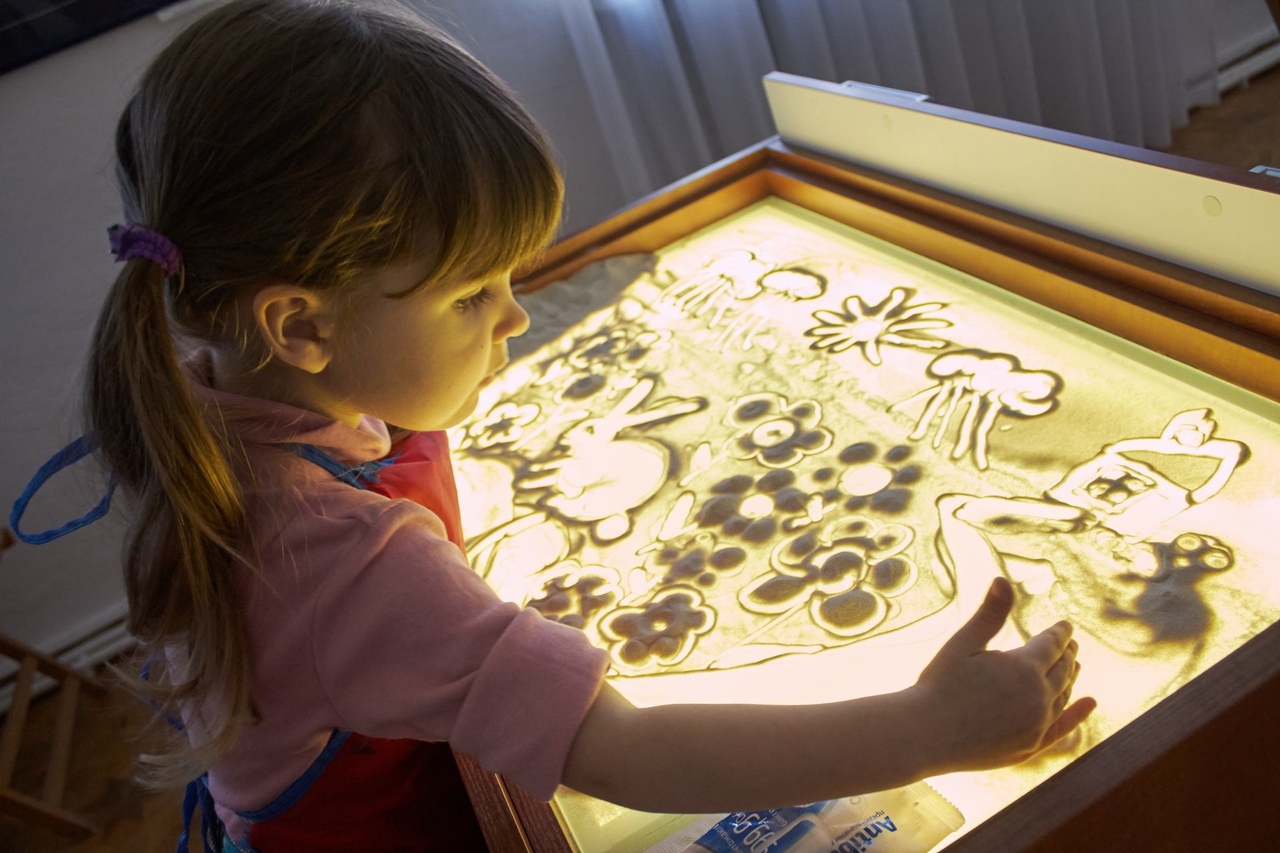 Ромоданово 2020 г.Введение       Тема опыта: «Применение песочной терапии в коррекционной  работе учителя-логопеда ДОО».Сведения об авторе: Киреева Анна Валерьевна, образование высшее, педагогический стаж 8 лет, в данной образовательной организации 1 год.       Актуальность моей темы очевидна, исходя из современных направлений развития образовательных процессов, перед педагогами встаёт задача осуществления всесторонних, а также масштабных перемен. Постоянно ведутся поиски, направленные на изменение образовательного процесса в детском саду в живое, заинтересованное общение ребенка с взрослым и сверстниками в разных видах детской деятельности, среди которых главная роль отведена игре. Поэтому современные условия подтолкнули меня к поиску интересных, а также развивающих нестандартных методов, и технологий в занятиях с дошкольниками.      В труде логопеда нетрадиционные технологии воздействия становятся многообещающим средством коррекционно- развивающей работы с детьми, имеющих нарушения в речи. Кроме того, новые методы и приемы помогают сделать занятия интереснее, насыщеннее, а также разнообразнее.      На сегодняшний день технологий нетрадиционного воздействия известно достаточно много (игро-, сказко-, смехо-, изо, арома-, фито-, глина-, воско-, кристаллотерапия и др).Использование данных технологий нельзя считать самостоятельными, а также самодостаточными, их применение, служит для создания благоприятного эмоционального фона, что, в конечном итоге, улучшает действенность корректирующего влияния. Именно поэтому, я решила более подробно остановиться на нестандартном и крайне интересном,и увлекательном для детей методе – песочная терапия.          Основная идея моего педагогического опыта заключается в применении песочной терапии с целью коррекции и развития речи у детей старшего дошкольного возраста для дальнейшего успешного обучения в школе. Теоретическая база педагогического опыта построена на современных психолого-педагогических основах и представляет собой комплекс практических мероприятий, базирующихся на идеях развивающего обучения Л.С.Выготского, общедидактических и специальных принципах коррекционно - развивающего образования.      В трудах отечественных и зарубежных учёных (Выготский Л.С., Усова А.П., Эльконин Д.Б., Пиаже Ж., Монтессори М., Кофка К. и др.) отмечается, что игра, является одной из главных сторон дошкольного воспитания. Особое значение она приобретает в коррекционно-педагогическом процессе воспитания и обучения дошкольников с речевыми нарушениями, так как наряду с предметной деятельностью игра применяется в качестве основы формирования правильной речи детей и для их полноценного и всестороннего  развития.Психоаналитики Карл Юнг и Анна Фрейд, используя в своей психотерапевтической работе с детьми песочницу, утверждают, что песок способствует снижению эмоциональной напряженности, а игра с миниатюрными фигурками даёт возможность ребёнку в символической форме выразить и донести до взрослого свои эмоциональные проблемы.   Новизна моего опыта заключается в использовании как традиционных форм работы с дошкольниками, так и в применение новых активных форм и методов работы по речевому развитию детей. Одной их таких форм является песочная терапия. Это один из самых эффективных нетрадиционных способов воздействия на детей, в котором наиболее полно и ярко проявляется принцип обучения: учить играя.Технология опытаОсновная цель моего опыта заключается в коррекции, развитие речи и коммуникативных способностей детей старшего дошкольного возраста посредством песочной терапии.Игры с песком я применяю в своей работе для решения логопедических целей и задач:- развитие диафрагмального дыхания;- регуляция мышечного тонуса, совершенствование мелкой моторики.- автоматизация поставленных звуков;- развитие фонематического слуха;- формирование слоговой структуры слова;- расширение словарного запаса;- развитие языкового анализа и синтеза;- обучение грамоте;- совершенствование грамматического строя речи;- развитие связной речи;Все эти задачи решаются с помощью игровых методов.      Игры на песке – одна из форм естественной и привычной для каждого ребенка с раннего детства деятельности. Песочная игра – органичный и прекрасно знакомый для ребенка способ выразить свои переживания, любознательность. Кроме минут расслабления от тактильного соприкосновения с рассыпчатым песком, игры с песком помогают зрительной координации так же развитию мелкой моторики, ручной умелости, которые необходимы для подготовки ребенка к занятиям письмом; развитию всех сторон речи; стабилизируют психоэмоциональное состояние ребенка; помогают развитию памяти так же произвольного внимания. Текучесть и легкость песка, дают ребенку широкий просто для фантазии, он может изменять события, сюжет взаимоотношения. Данное свойство является важнейшим психотерапевтическим значением песка. Так как действие игры проходит в контексте фантастического волшебного мира, то ребенок волен сам изменять дискомфортные для него ситуации. Он учится быть самостоятельным в преодолевании трудностей.Игры с песком доступны, просты так же эффективны, не имеют ограничений по возрасту, а личностно - ориентированный подход (индивидуальный подход) в работе с ребёнком безусловно дает исключительно положительный результат. Песок – загадочный материал, обладающий способностью завораживать ребенка – своей податливостью, способностью принимать любые формы: быть сухим, легким, а также ускользающим или влажным, плотным, пластичным. Даже самые мелкие частички песка усиливают чувствительные нервные окончания на кончиках пальцев, а также ладонях, тем самым стимулируют соседние речевые зоны в коре головного мозга. Погружение обеих рук в песок, а не одной ведущей, как при работе карандашом в тетради, снимает мускульное, психоэмоциональное напряжение ребенка так же   естественно развивает моторику рук. В песочнице у ребенка и логопеда быстро строятся доверительные, дружеские отношения, а это очень крайне важно, в случае если ребенок неохотно идет на общение. Песочные игры, для детей с тяжелыми нарушениями речи, являются очень эффективным средством в образовательной так же коррекционно-развивающей работе с детьми. Во-первых, возрастает желание ребенка узнать что-то новое, экспериментировать и работать самостоятельно. Во-вторых, как основа «ручного интеллекта» в песочнице развивается тактильная чувствительность. В-третьих, в играх с песком более гармонично, а также интенсивно развиваются все познавательные функции (восприятие, внимание, память, мышление, а главное для нас – речь и моторика.Данный вид занятия интересен детям разного возраста. Занятия с песком помогают добиться максимально возможных успехов, а также принадлежат к числу реально действенных средств по коррекции речи.     Организация системы работы по развитию речи через применение песочной терапии в ДОО включает несколько этапов:1.Подготовительный этап предусматривает изучение методической литературы по данному вопросу, постановка цели и задач, разработка содержания работы в рамках проекта, мониторинг речевого развития воспитанников 5-7  лет, анкетирование родителей, определение необходимых средств для реализации проекта, создание развивающей предметно-пространственной среды. 2. Основной этап предусматривает проведение мероприятий по плану и включает в себя 3 блока:  1 блок – практическая работа с воспитанникамиДля решения поставленных задач мною использовались разные приемы и методы организации учебно-воспитательного и коррекционного процесса: рассказ о свойствах песка; упражнения на развитие мелкой моторики, развитие творческого мышления; упражнения на развитие фонематического слуха, артикуляционного аппарата, речевого дыхания;  элементы «сказкотерапии";  иллюстрирование сказок собственного сочинения.В своей работе я использую различные методы:- «сказкотерапия»;- Су - Джок–терапия;- технологии логопедического и пальцевого массажа.Для организации игр потребуются:- песочный стол;- песок. Песок обязательно должен быть сертифицирован. Один раз в 2-3 месяца его необходимо мыть и сушить, или насыпать новый;- коллекция мини-фигурок (люди разного возраста, пола, представители профессий, персонажи сказок, герои мультфильмов и т.д.), животный мир (древние животные, дикие, домашние, северные, жарких стран животные, птицы, рыбы, насекомые), транспорт разного назначения, растительный мир (деревья, цветы, фрукты, овощи идр.), символы социализации (дома, постройки, предметы быта, орудия труда идр.), природный материал (ракушки, камешки, шишки, веточки), символические предметы (трубочки для коктейля, пластмассовые буквы, бусы, пуговицы, кристаллы и др.), предметные картинки (на все группы звуков). Сама организация игрового процесса состоит из нескольких этапов:Первый-это показ песочницы.Я говорю детям: «- Давайте свами посмотрим на нашу песочницу. Обратите внимание, что она наполнена песком, но наполовину, и значит мы можем увидеть её бортики. Они у ас голубого цвета, как небо. Но наша песочница не простая, а волшебная и она хранит множество секретов. Один секрет такой: давайте раздвинем песочек руками и увидим дно, а оно у нас тоже голубого цвета и символизирует воду. Если вы захотите, то сможете сами создать целое озеро и даже море и океан. А с помощью бутылки с водой сухой песочек сможет стать влажным. Одним словом, всё возможно».Второй этап- показ наборов фигурок. Обычно, я говорю детям следующее: «- Давайте заглянем в мой волшебный мешочек. Посмотрите, как много здесь всего! Это и деревья, и дома, и люди, и домашние животные и многое другое. Вы можете их рассмотреть, подержать, пощупать. Давайте с вами немного пофантазируем и создадим свой мир, а для этого и понадобятся все эти фигурки.»Третий этап- знакомство с правилами игры на песке.Для того, чтобы дети лучше запомнили правила работы с песком, а их не мало, я прибегаю к некоему ритуалу, постоянно повторяющимся действиям, которые эти правила обыгрывают.Ритуал «Входа» в «Песочную страну».В ладошки наши посмотри,В них доброту, любовь найди.Чтоб злодеев побеждать,Мало просто много знать.Надо быть активным,Смелым, добрым, сильным.А ещё желательноДелать всё внимательно!Правила поведенияЗдесь нельзя кусаться, драться!И нельзя песком кидаться!Можно строить и творить:Горы, реки и моря-Чтобы жизнь вокруг была!Никогда не обижать, Ничего не разорять!Это мирная странаДети, поняли меня?Четвертый этап- сообщение темы занятия, инструкции к играм, основное содержание занятия.Этот шаг выполняет сказочный персонаж, герой мультипликационных фильмов или сказок (Песочная  Фея, кот Леопольд и др.)  От его лица ведётся интересный рассказ о каком-либо событии, он загадывает загадки и формулирует задания.Пятый этап- завершение занятия, ритуал выхода.В завершении работы с песком, ребята убирают все свои постройки, собирают игрушки; разравнивают песок, кладут ладошки на поверхность песка и произносят слова благодарности.Ритуал «Выхода» из «Песочной страны»В ладошки наши посмотри-Мудрее стали ведь они!Спасибо, милый наш песок.2 блок – практическая и теоретическая работа с родителями.На данном этапе был подобран и разработан консультативный материал для родителей воспитанников: «Роль семьи в речевом развитии ребёнка 6-7 лет», «Песочные игры», «Песочная терапия».3 блок – практическая и теоретическая работа с педагогами.На данном этапе было подготовлено и показано открытое занятие по развитию речи в старшей группе с элементами песочной терапии «Добрые песчинки».Данный этап также предполагает составление отчёта о проделанной работе и её результатах         Применение в коррекционной работе всевозможных нетрадиционных методов, а также приемов позволило мне сделать вывод, что их использование не приводит к утомлению, поддерживает познавательную активность детей, а так же улучшает эффективность проделанной логопедической работы в целом.Поделюсь несложными в организации логопедическими играми, которые можно использовать в песочнице:(Приложение )Результаты использования песочной терапииОпыт работы показывает, что использование песочной терапии дает только положительные результаты:• у воспитанников значительно возрастает интерес к логопедическим занятиям, они чувствуют себя более успешными;• повышается мотивация речевого общения;• развиваются первичные произносительные умения и навыки;• пополняется и активизируется словарь;• корректируется грамматический строй речи, связная речь;• развивается мелкая моторика, зрительное восприятие;• формируются навыки чтения, а также письма.• налаживается эмоциональное общение детей со сверстниками, а также взрослыми.• Развивается мышление, познавательные процессы и творческие способности детей.• Приобретается первый опыт рефлексии, умение понимать себя и других.• Снижается психофизическое напряжение.Применение песочной терапии в логопедической практике благотворно влияет на развитие различных факторов развития ребенка, в том числе и на развитие мелкой моторики рук. В связи с этим, мною были проведены исследования на определения уровня сформированности мелкой моторики, где были использованы диагностические методики Г.Г. Голубевой И. Лопухиной, Л.Ф. Трохимчук. Анализ литературы по проблеме исследования определил оценочные критерии. (Таблица 1)Данные по результатам обследования развития мелкой моторики рук у детей старшего дошкольного возраста с нарушениями речи, были занесены в сводную таблицу на основании которой определились дети нуждающиеся в помощи.Таблица 1.Выводы: По результатам исследования можно сделать вывод, что у детей старшего дошкольного возраста с нарушениями речи, на начало обучения, отстает развитие мелкой моторики рук. Это выражается в неточном выполнении, не соблюдении заданного темпа, недостаточной координации рук. Положительная динамика определилась на конец периода обучения у каждого ребенка-логопата. Благодаря индивидуальным логопедическим занятиям с применением песочной терапии (1 раз в неделю) мы смогли добиться значительных улучшений.Я считаю, что применение нестандартных методов, а именно, песочная терапия, в работе с детьми с нарушениями речи позволило мне значительно повысить уровень не только речевого развития, но и психоэмоционального состояния в целом. В перспективе планирую: пополнить оборудование и создать альбом фотографий.Используемая литература:1. Грабенко Т. М., Зинкевич- Евстигнеева Т. Д. «Чудеса на песке. Песочная игротерапия». – СПб.: Институт специальной педагогики и психологии, 1998.– 50 с2. Грабенко Т. М., Зинкевич- Евстигнеева Т. Д. «Чудеса на песке: Практикум по песочной терапии». СПб.: Речь, 20053. Грабенко Т. М., Зинкевич- Евстигнеева Т. Д., Фролов Д. Волшебная страна внутри нас // Зинкевич- Евстигнеева Т. Д. Тренинг по сказкотерапии. М.: Речь, 20054. Сапожникова О. В., Гарнова Е. В. «Песочная терапия в развитии дошкольников» ООО «Издательство «ТЦ Сфера», 2014г. С. 645. Зинкевич- Евстигнеева Т. Д., Нисневич Л. А. «Как помочь "особому" ребенку». Книга для педагогов и родителей. 2е издание. СПб.: Институт специальной педагогики и психологии, 2000. – 96 с.6. Епанчинцева О. Ю.Роль песочной терапии в развитии эмоциональной сферы детей дошкольного возраста: Конспекты занятий. Картотека игр. СПб.:ООО «Издательство «Детство-пресс»,20117. Козуб Н. В., Осипчук Э. И. В гостях у Песочной Феи. Организация педагогической песочницы и игр с песком для детей дошкольного возраста. Методическое пособие длявоспитателей и психологов дошкольных учреждений. – СПб.: Речь; М.: Сфера, 2011.8. Справочник старшего воспитателя дошкольного учреждения. №5 май 2012. Статья О. А. Белоусова «Обучение дошкольников рисованию песком. С. 30.9. Журнал «Дошкольное образование», июнь 2012. Статья М. Базыкина. Кино про лето. С. 41.10. Журнал «Обруч», №3, 2012. Статья Н. Иванова. По ту сторону стекла. С. 30.ПРИЛОЖЕНИЕ.Дидактическая игра «Приключения маленькой машинки»Цели упражнения:Практическое усвоение образования приставочных глаголов (Ехать…)Корректное употребление предлогов;Упражнение в словоизменении по падежам;Развитие связного высказывания;Развитие мелкой моторики рук;Формирование положительных эмоций.Оборудование: песочный планшет, кварцевый песок, игрушечныйгараж, маленькая машинка, пластмассовая ёлочка,пластмассовый мостик.Ход игры:Жила-была маленькая машинка. Жила она в тесном гараже и больше всего любила она путешествовать. Вот однажды ночью, когда все уснули, она ВЫехала из гаража и Поехала по дороге. ДОехала до речки, Въехала на мост. Так она ПЕРЕехала через речку. Съехала с моста. ПОДехала к ёлке. ОБЪехала её и той же дорогой вернулась назад. Тихо ЗАехала в гараж. Никто даже не заметил её отсутствия в гараже.(По ходу рассказа сначала логопед совершает манипуляции с машинкой, затем малыш, комментируя свои действия.)Дидактическая игра «Украшаем ёлочку»Цели упражнения:Упражнение детей в рисовании двумя руками одновременно;Развитие мелкой моторики рук;Упражнение в согласовании числительного, прилагательного и существительного;Воспитание чувства прекрасного;Вызывание положительных эмоций.Оборудование: песочный планшет, кварцевый песок, маленькие деревянные разноцветные кружки.                                                     Ход игрыРисование на песке ёлочки указательными пальцами обеих рук одновременно. Затем украшение её маленькими разноцветными кружками («шарами»). Счёт «шаров»: один красный шар, два красных шара, пять красных шаров и т. д.Дидактическая игра: «Чей домик лучше?»Цели упражнения:Учить детей вести диалог согласно текста, пользуясь разнообразными интонациями;Расширения словаря признаков;Развитие словесно-логического мышления;Развитие внимания, воображения;Развитие мелкой моторики рук;Оборудование: песочный планшет, кварцевый песок, декоративные украшения.Ход игры:Однажды, тёплым весенним вечером повстречались Улитка и Черепаха.– Привет, коллега, – сказала Черепаха.– Здоро-о-о-во, – неторопливо протянула Улитка, дожевывая травинку.- А что ты с собой несёшь? - кивком показала Улитка на спину Черепахи.- Это мой дом, - с достоинством ответила Черепаха.- Дом? – воскликнула изумлённая Улитка. - Это я несу Дом-Улитка даже покрутилась перед носом Черепахи, - смотри, вотэто – Дом. Настоящий дом. Красивый.- А у меня Дом твёрдый, как камень.- Значит тяжёлый – сказала улитка. - А мой Дом – лёгкий, как пёрыщко, очень удобный.- А мой Дом прочный и надёжный. – ответила Черепаха.(После прослушанного рассказа дети распределяют роли и с помощьютрафаретов, (частично) рисуют своего героя и украшают камешками Марблс).Дидактическая игра «Возвращение Колобка»Цели упражнения:Развитие речевого дыхания (сила выдоха, целенаправленность воздушной струи);Формирование словотворчества;Развитие связного высказывания;Закрепление предлогов К и ОТ;Развитие фантазии.Оборудование: песочный планшет, кварцевый песок, теннисный шарик, трубочка для коктелей, настольный деревянный театр «Колобок».Ход игры:Ребёнку предлагается вспомнить сказку «Колобок» и, рассказывая сказку, расставить героев по ходу рассказа на песочном планшете.Далее следует задание Песочной Феи:- Покажи путь Колобка.Ребёнок берёт трубочку для коктелей и через неё дует на шарик, стараясь, чтобы шарик катился по «дорожке», от героя к герою. В перерывах, поясняя, К Кому подкатился и ОТ кого укатился Колобок. 5 Дидактическая игра: «Посади такой же огород»(аналогичная игра «Посади такой же сад»)Цели упражнения:- Развитие зрительного внимания, памяти;- Развитие мелкой моторики рук;- Обобщение по теме «Овощи».- Закрепление навыка работы с клеткой.Оборудование: песочный планшет, кварцевый песок, образец.                                                   Ход игры:Ребёнку в течение 30 секунд демонстрируется образец «огорода» на картоне в 9 клеток,  9 клеток, нарисованных в песочном планшете, в некоторых картинки с овощами. Затем картинка убирается и ребёнок воспроизводит в клеточках рисунок. Затем сравниваются оба рисунка. С усложнением: ребёнок сам рисует и игровое поле.6.Дидактическая игра: «Шапка шерстяная»(из цикла «Рисуй и рассказывай»)Цели упражнения:- Автоматизация звука Ш в свободной речи;- Заучивание стихотворения с помощью рисования;- Развитие мелкой моторики рук.Оборудование: песочный планшет, кварцевый песок, бусинки различного цвета и размера.                                              Ход игры:Шапка шерстяная, наверху помпон,(рисуют шапку)Круглый, словно мячик, и пушистый он.(«круглый» помпон)Есть еще у шапки отворот цветной,(рисуют горизонтальную линию на шапке - отворот у шапки)В этой шапке можно бегать и зимой.(«бегут» двумя пальчиками обеих рук по песку)Бабушка связала шапку не спеша,(Рисуют узор на шапке «петелькой»»)Шапка шерстяная вышла хороша.(украшают шапку «брошью» из бусинок)7.Дидактическая игра: «День Рождения у Коровы»Оборудование: песочный планшет, кварцевый песок, фигурки животных: собака, кролик, корова, коза, свинья.Цели упражнения:- Упражнять детей в употреблении падежных форм.- Обобщение по теме «Домашние животные»;- Развитие мелкой моторики рук.- Расширение словаря глаголов.                                   Ход игры:У коровы день рождения. В гости придут разные звери. Для каждого корова приготовила угощение. Много хлопот у хозяйки-коровы. Но вот пришли гости. Сели они за стол и с удовольствием съели угощение.Корова жевала ___ Кошка лакала _ Собака грызла _Свинья хлебала _ Кролик грыз _(Рядом с фигуркой животного нарисовать, кто что любит).(Рисуют узор на шапке «петелькой»»)Шапка шерстяная вышла хороша.(украшают шапку «брошью» из бусинок)8. Дидактическая игра: «День Рождения у Коровы»Оборудование: песочный планшет, кварцевый песок, фигурки животных: собака, кролик, корова, коза, свинья.Цели упражнения:- Упражнять детей в употреблении падежных форм.- Обобщение по теме «Домашние животные»;-Развитие мелкой моторики рук.- Расширение словаря глаголов.                                   Ход игры:У коровы день рождения. В гости придут разные звери. Для каждого корова приготовила угощение. Много хлопот у хозяйки-коровы. Но вот пришли гости. Сели они за стол и с удовольствием съели угощение.Корова жевала ___ Кошка лакала _ Собака грызла _Свинья хлебала _ Кролик грыз _(Рядом с фигуркой животного нарисовать, кто что любит).Гости ушли сытые и довольные.-Чем угощала гостей Корова? (Т. п.)- Кто что любит? (В. П)- Кому она приготовила похлёбку? Морковку? Молоко? Кость? Траву? (Д. п.)Дидактическая игра: «Сажаем репку»Оборудование: песочный планшет, кварцевый песок, трафарет репки.Цели упражнения: - Упражнять детей в употреблении прилагательных (Репка – какая?)- Обобщение по теме «Овощи»;- Развитие мелкой моторики рук;- Расширение словарного запаса.Игры и упражнения на развитие диафрагмального дыхания.При выполнении игр и упражнений на дыхание необходимо следить, чтобы дети набирали воздух через нос, выдыхали медленно и плавно, добиваясь длительности воздушной струи.«Выровняй дорогу» - от детской машинки логопед проводит неглубокую канавку в песке. Ребенок воздушной струей выравнивает дорогу перед машинкой.«Что под песком?» - картинка засыпается тонким слоем песка. Сдувая песок, ребенок открывает изображение.«Ямка» - ребенок, следуя правилам дыхания, через нос набирает воздух, надувая живот и медленно, плавно, долгой струей выдувает ямку в песке.«Помоги зайцу замести следы» - в песке делаются небольшие углубления – «следы», ведущие к игрушечному зайцу. Неподалеку располагается лиса. Необходимо «замести» все следы, чтобы лиса не обнаружила зайца.«На встречу к другу» - на песке расставляются две игрушки. Нужно длительной, плавной струей образовать на песке дорожку от одной игрушки к другой.«Добрый великан» - из песка насыпается невысокая горка. Перед ней игрушка (животное, человечек). Ребенок, дуя на песочную гору, разрушает ее, помогая герою продолжить свой путь.«Путешествие» - на песке легкие пластмассовые игрушки. С помощью воздушной струи ребенок передвигает фигурки до заданного места.Игры и упражнение на регуляцию мышечного тонуса, снятия напряжения с мышц пальцев рук.- положить ладони на песок, почувствовать полное расслабление пальцев.- погрузить пальцы в песок, сжимать и разжимать кулачки.- погрузить пальцы в песок и поочередно чередовать упражнения для пальцев («ушки-рожки», «один пальчик-все пальчики).При выполнении заданий пальцами ведущей руки вторая рука обязательно опущена в песок.Игры и упражнения на совершенствование мелкой моторики.«Песочный круг» - пальцами нарисовать с ребенком круги: самый большой, внутри поменьше, еще меньше – и до тех пор, пока в центре кругов не образуется точка. Далее предложить ребенку украсить круги разными предметами: камешками, ракушками, пуговицами, монетками. Как и круги украшать можно что угодно: отпечатки пальцев, ладоней, игрушек и т.д.«Необыкновенные следы»:- «идут медвежата» - ребенок кулачками и ладонями с силой надавливает на песок;«прыгают зайцы» - кончиками пальцев ребенок ударяет по поверхности песка, двигаясь в разных направлениях;«ползут змейки» - ребенок пальцами рук делает поверхность песка волнистой;«жучки, паучки» - ребенок погружает руки в песок и двигает всеми пальцами, имитируя движения насекомых.Игры и упражнения на автоматизацию звука.«Сильный мотор» - произносить звук р, проводя указательным пальцем дорожку по песку. Вариант этого упражнения – рисовать на песке букву Р, произнося одновременно звук р. Аналогично можно работать с другими звуками, сочетая написание буквы с произнесением звука.«Слабый моторчик» - произносить звук р мягкий, проводя мизинцем дорожку по песку.«Горочка» - набрать в руку песок и произносить звук с, насыпая горку. Вариант этого упражнения – выбрать из лежащих или наполовину закопанных в песок игрушек игрушку со звуком с и, набрав песок произносить этот звук, засыпая ее.«Дoрожка» - «прошагивать» или продвигать пальчиками по заданным дорожкам (зигзаг, волна, спираль, геометрические фигуры), произнося исправляемый звук.«Совпадение» - логопед закапывает в песок игрушки с исправляемым звуком так, чтобы игрушка на песке обозначалась невысоким холмиком, затем предлагает ребенку вспомнить игрушки, в названии которых есть данный звук. Ребенок, называет игрушку, а затем раскапывает песок. Если происходит совпадение выкопанной игрушки с названной ребенком, то он получает возможность поиграть с этой игрушкой.Игры и упражнения на развитие фонематического слуха.«Спрячь ручки» - прятать руки в песок, услышав заданный звук (сначала среди звуков, затем среди слогов, затем среди слов).«Водолаз» - со дна песочницы достать предметы или защищенные картинки, называть их, произнося дифференцируемые звуки.«Подарки Соне и Маше» - песочница делится перегородкой на две части. Ребенок дарит предметы или игрушки с дифференцируемыми звуками девочкам (Соне со звуком «С» или Маше со звуком «Ш»).«Два города» - под толстым слоем песка спрятаны предметы, игрушки, защищенные картинки с дифференцируемыми звуками. Ребенок откапывает их, а затем раскладывает на две группы.«Мой город» - подбирать из набора предметы и игрушки только те, в названии которых есть заданный звук, затем строить город.«Выложи бусы» - ребенок выкладывает на песке бусы из цветных камешков (красные, синие, зеленые) в зависимости от того, какой звук он услышал в слове.«Клад» - логопед закапывает в песок зеленые, синие, красные камешки. Ребенок достает камешек, затем в зависимости от цвета камешка называет слова на данный звук (гласный, согласный твердый, согласный мягкий).Игры и упражнения на формирование слоговой структуры слова.«Следы на песке» - сделать следов на песке (ладонями, пальчиками) столько, сколько частей в слове, затем посчитать.«Гора» - ссыпать из кулачка столько кучек «гор», сколько частей в слове, затем посчитать.«Полоски» - ребенок чертит на песке заданное количество полосок и по их количеству придумывает слово.«Исправь ошибку» - логопед чертит на песке ошибочное количество полосок. Ребенок анализирует количество слогов в слове, затем исправляет ошибку, добавляя, а так же убирая лишнюю полоску.«Раздели слово на слоги» - ребенок печатает на песке заданное слово, затем вертикальными полосками делит его на слоги.«Художник» - логопед произносит слово, а ребенок рисует на песке столько квадратов (кругов, треугольников и т.д.), сколько слогов в слове.Игры и упражнения на совершенствование лексико-грамматического строя речи.«Чего не стало» - логопед показывает ребенку нарисованные предметы на песочной картинке в течение 15-30 секунд, затем логопед стирает часть предметов, и снова показывает ребенку песочную картинку. Ребенок должен назвать какие предметы «исчезли» с картинки, что изменилось, закрепляя употребление слов сущ. в Род.п., ед. или мн. числе.«Лодочка» - создавать игровые ситуации для упражнения в речи грамматических категорий:-наречий (глубоко, далеко, близко, высоко, низко, медленно, быстро)- предлогов (от, к, над, между, в, из-за, из-под, у, перед);- приставочных глаголов (отъехать, подъехать, пристроили, надстроили).«Подбери слово» - ребенок должен находя игрушки, спрятанные логопедом в песке, подбирать, подходящие к их названиям, прилагательные.Обучение грамоте.«Найди буквы и назови» - логопед прячет в песок пластмассовые буквы. Ребенок должен найти, затем назвать все найденные им буквы. Эту игру можно усложнять, давая инструкции по ориентиру в двухмерном пространстве, типа: - «в правом верхнем углу», «в левом нижнем углу».«Назови слово» - ребенок достает припрятанную логопедом букву и называет слово, начинающееся на этот звук.«Прочитай, напиши слово» - логопед «пишет» слово на песке. Ребенок прочитывает это слово. Затем меняются ролями.«Буква-потеряшка» - 7-летний ребенок «пишет» на песке односложное (с одним слогом) слово, пропустив либо первую букву, либо последнюю букву либо букву в середине слова. Логопед угадывает задуманное и написанное ребенком слово.«Добавь деталь» - логопед «пишет» на песке букву, намеренно пропустив элемент в написании буквы. Ребенок «дописывает» недостающий элемент, а затем называет получившуюся букву.«Волшебник» - ребенок лепит букву из песка, сгребая его ребрами ладоней, после чего превращает ее в другую, добавляя или убирая элементы написания буквы (например, букву А превращает в букву Л)Игры и упражнения на развитие связной речи.«Найди и опиши игрушку» - ребенок составляет описательный рассказ о найденной в песке игрушке (животные, предметы, герои сказок).«Две игрушки» - ребенок составляет описательный сравнительный рассказ о найденных в песке игрушках.«Угадай-ка» - ребенок закапывает в песок предмет, после чего описывает его, не произнося название. Логопед должен догадаться о каком предмете рассказывает ребенок.«Нарисуй и расскажи» - ребенок создает картинку на песке, а также сопровождает свои действия речью.«Покажи сказку» - ребенок составляет рассказ по демонстрации своих (или логопеда) действий, используя мелкие игрушки, предметы.№ п/пУровень развитияКачественная характеристика уровнейПоказатель уровня1ВысокийРебенок умеет точно передавать движения пальцев рук, быстро и правильно находит позу. Свободно застёгивает и расстёгивает пуговицы, шнурует ботинки. Выполнение движений происходит произвольно, умеет переключаться с одного движения на другое, выполняет упражнение синхронно, изменяя положение рук. Умеет удерживать позу определенное количество времени. Умеет управлять своими движениями, движения координированы. I2СреднийРебенок умеет точно передавать движения пальцев рук, находит позу с увеличением времени. Ребенок не может одновременно изменять положение обеих рук, с трудом   переключается с одного движения на другое, движения не ловкие, движения каждой руки изолированы и не координированы. Не удерживает позу определенное количество времени. Застегивает и расстегивает пуговицы, шнурует ботинки, используя помощь взрослого.II3НизкийРебенок не может найти нужный набор движений, не умеет переключаться с одного движения на другое, перебирает пальцы, помогает другой рукой, ошибается,. Не умеет застегивать и расстегивать пуговицы, не использует помощь взрослого.III